О внесении изменения в решение Совета депутатов  муниципального образования «Муниципальный округ Можгинский район Удмуртской Республики» от 16 февраля 2022 года № 5.17 «Об утверждении Положения о пенсионном обеспечении лица, замещавшего муниципальную должность в муниципальном образовании «Муниципальный округ Можгинский район Удмуртской Республики»          В соответствии с Законом Удмуртской Республики от 24 октября 2008 года № 43-РЗ «О гарантиях осуществления полномочий депутата и лица, замещающего муниципальную должность в Удмуртской Республике»,  постановлением Правительства Удмуртской Республики от 8 февраля 2024 года № 50 «О повышении пенсии за выслугу лет государственным гражданским служащим Удмуртской Республики и внесении изменения в постановление Правительства Удмуртской Республики от 9 февраля 2015 года № 30 «Об утверждении Правил назначения,  перерасчета размера и выплаты пенсии за выслугу лет государственным гражданским служащим Удмуртской Республики»  и руководствуясь Уставом муниципального образования «Муниципальный округ Можгинский район Удмуртской Республики»,      СОВЕТ  ДЕПУТАТОВ РЕШИЛ: Внести в  решение Совета депутатов  муниципального образования «Муниципальный округ Можгинский район Удмуртской Республики» от 16 февраля 2022 года № 5.17 «Об утверждении Положения о пенсионном обеспечении лица, замещавшего муниципальную должность в муниципальном образовании «Муниципальный округ Можгинский район Удмуртской Республики» следующие изменения:в преамбуле решения и по тексту  Положения о пенсионном обеспечении лица, замещавшего муниципальную должность в муниципальном образовании «Муниципальный округ Можгинский район Удмуртской Республики» слова «Законом Удмуртской Республики от 24 октября 2008 года № 43-РЗ «О гарантиях осуществления полномочий депутата представительного органа муниципального образования, члена выборного органа местного самоуправления, выборного должностного лица местного самоуправления в Удмуртской Республике» заменить словами «Законом Удмуртской Республики от 24 октября 2008 года № 43-РЗ «О гарантиях осуществления полномочий депутата и лица, замещающего муниципальную должность в Удмуртской Республике»; в Положении о пенсионном обеспечении лица, замещавшего муниципальную должность в муниципальном образовании «Муниципальный округ Можгинский район Удмуртской Республики»:       а)  часть 2 статьи 1 изложить в следующей редакции:«2) лицо, замещающее муниципальную должность - депутат, осуществляющий полномочия на постоянной основе, выборное должностное лицо, председатель контрольно-счетного отдела муниципального образования «Муниципальный округ Можгинский район Удмуртской Республики» (далее - лицо, замещающее муниципальную должность);»;статью 2 дополнить частью 4 следующего содержания:«4) При установлении ежемесячной доплаты к пенсии, предусмотренной частью 1 статьи 2 настоящего Положения, к периодам замещения должности лицом, замещающим муниципальную должность в муниципальном образовании, наделенном статусом муниципального округа, суммируются периоды замещения указанным лицом муниципальных должностей в муниципальном образовании, наделенном статусом муниципального района и (или) городского (сельского) поселения, ранее расположенном на территории муниципального округа.»;в части 2 статьи 5 цифры «2678» заменить цифрами «2825»;в статье 7:        части 1 слова «отдел организационно-кадровой и правовой работы» заменить словами «Управление документационного и правового обеспечения»;       части 6 слова «Управлением бухгалтерского учета и отчетности  Администрации муниципального образования «Муниципальный округ Можгинский район Удмуртской Республики» заменить словами «Муниципальным казенным учреждением «Централизованная бухгалтерия по обслуживанию учреждений Можгинского района»»;статью 9 дополнить частями 4-7 следующего содержания:           «4. Лицо, замещавшее муниципальную должность в муниципальном образовании, наделенном статусом сельского поселения не менее 8 лет и получавшее денежное содержание за счет средств местного бюджета, имеет право на ежемесячную доплату к пенсии.           5. Ежемесячная доплата к пенсии лицу, указанному в пункте 4 настоящей статьи, устанавливается в размере не менее 55 процентов от 2,8 его должностного оклада с учетом районного коэффициента за вычетом страховой пенсии по старости (инвалидности), фиксированной выплаты к страховой пенсии и повышений фиксированной выплаты к страховой пенсии, установленных в соответствии с Федеральным законом "О страховых пенсиях", а также пенсии, назначенной в соответствии с частью 2 статьи 32 Закона Российской Федерации "О занятости населения в Российской Федерации". При этом за каждый полный год исполнения полномочий на постоянной основе свыше 8 лет ежемесячная доплата к пенсии увеличивается на 3 процента от 2,8 его должностного оклада с учетом районного коэффициента.         6. Размер ежемесячной доплаты к пенсии лица, указанного в пункте 4 настоящей статьи, не может превышать 75 процентов от 2,8 его должностного оклада с учетом районного коэффициента за вычетом страховой пенсии по старости (инвалидности), фиксированной выплаты к страховой пенсии и повышений фиксированной выплаты к страховой пенсии, установленных в соответствии с Федеральным законом "О страховых пенсиях", а также пенсии, назначенной в соответствии с частью 2 статьи 32 Закона Российской Федерации "О занятости населения в Российской Федерации".        7. При установлении ежемесячной доплаты к пенсии периоды замещения должности в муниципальном образовании, наделенном статусом городского (сельского) поселения, на территории Удмуртской Республики суммируются. С указанными периодами суммируются периоды замещения лицом, замещающим муниципальную должность, должностей, предусмотренных частью 1 статьи 2 и частью 1 статьи 9 настоящего Положения.»;           7)  приложение 3 и 5 изложить в новой редакции, согласно приложению 1 и 2  настоящего решения соответственно.Настоящее решение вступает в силу с момента его опубликования и распространяется на правоотношения с 1 января 2024 года. Опубликовать настоящее решение в Собрании муниципальных правовых актов муниципального образования «Муниципальный округ Можгинский район Удмуртской Республики» и в информационно-телекоммуникационной сети «Интернет» на официальном сайте  муниципального образования «Муниципальный округ Можгинский район Удмуртской Республики». Председатель Совета депутатов муниципального образования      		                             «Муниципальный округ Можгинский районУдмуртской Республики»                                                                          Г. П. КорольковаГлава муниципального образования «Муниципальный округ Можгинский районУдмуртской Республики»                                                                       А. Г. Васильев        г. Можга3 апреля 2024 года         № ____Проект вносит:Руководитель аппарата Администрации района                                                    Т. В. НикифороваСогласовано:Председатель Совета депутатов муниципального образования      		                             «Муниципальный округ Можгинский районУдмуртской Республики»                                                                                      Г. П. КорольковаГлава муниципального образования «Муниципальный округ Можгинский районУдмуртской Республики»                                                                                          А. Г. ВасильевНачальник отдела организационной и правовой работы – юрисконсульт                                                                                              Е. С. МаксимоваПриложение 1к решению Совета депутатов муниципального образования «Муниципальный округ Можгинский район Удмуртской Республики»от 03 апреля 2024 года № ____«Приложение 3к  Положению о пенсионном обеспечении лица, замещавшего муниципальную должность в муниципальном образовании «Муниципальный округ  Можгинский район Удмуртской Республики»от 16 февраля  2022  года  № 5.17Справка о размере должностного оклада,  применяемого при определении размера доплаты к пенсии______________________________________________________________________(фамилия, имя, отчество)замещавшего должность______________________________________________________(наименование должности)за период с______________________ по_________________________________________                      (день, месяц, год)                                  (день, месяц, год)Размер должностного оклада, применяемого при определении размера доплаты к пенсии, в расчетный период составляет__________________________________ рублей,исходя из:Глава  муниципального образования   	______________________                                                                                                                                                                        (подпись, инициалы, фамилия)Директор МКУ «Централизованная бухгалтерияпо обслуживанию учреждений Можгинского района»                      __________________                                                                                                                                                                                                  (подпись, инициалы, фамилия)Дата выдачи _________________________                                           М.П.  	   (число, месяц, год);   ».Приложение 2к решению Совета депутатов муниципального образования «Муниципальный округ Можгинский район Удмуртской Республики»от 03 апреля 2024 года № ____«Приложение  5к  Положению о пенсионном обеспечении лица, замещавшего муниципальную должность  в муниципальном образовании «Муниципальный округ  Можгинский район Удмуртской Республики» от 16 февраля  2022  года  № 5.17Об установлении ежемесячной доплаты к пенсии____________________________________________________________(фамилия, имя, отчество лица, замещавшего муниципальную должность) «___» _____________                                                                                                  №___          В соответствии с  Положением о пенсионном обеспечении лица, замещавшего муниципальную должность в муниципальном образовании «Муниципальный округ Можгинский район Удмуртской Республики»,  утвержденным решением Совета депутатов от _______ № _____, и на основании поданных документов1. Установить гр._________________ с "___"_______________ 20___ года,   замещавшему муниципальную  должность _________________________________________в _____________________________________________________________________________,        (наименование органа местного самоуправления )  ежемесячную доплату к пенсии.            2.  Определить размер ежемесячной доплаты к пенсии в размере _______________________ с учетом того, что:- период замещения  муниципальных должностей составляет  ______ лет;- должностной оклад, применяемый при определении размера доплаты к пенсии, составляет _______________;- общая сумма страховой пенсии (пенсии по инвалидности)  определена в размере ____________, что составляет ______ % от 2,8 его должностного оклада с учётом районного коэффициента, учитываемого для назначения доплаты к пенсии; - размер базовой и страховой частей страховой пенсии (пенсии по инвалидности)  на _________ составляет  ________                                                                                                            (дата)     Контроль за выполнением  данного распоряжения возложить Управление документационного и правового обеспечения  Администрации муниципального образования «Муниципальный округ Можгинский район Удмуртской Республики».Глава муниципального образования«Муниципальный округ Можгинский район Удмуртской Республики»                           ________________________________                                                                                          (подпись, фамилия, имя, отчество)                                 ».ПОЯСНИТЕЛЬНАЯ ЗАПИСКАк проекту решения Совета депутатов муниципального образования «Муниципальный округ Можгинский район Удмуртской Республики»«О внесении изменения в решение Совета депутатов  муниципального образования «Муниципальный округ Можгинский район Удмуртской Республики» от 16 февраля 2022 года № 5.17 «Об утверждении Положения о пенсионном обеспечении лица, замещавшего муниципальную должность в муниципальном образовании «Муниципальный округ Можгинский район Удмуртской Республики»       Проект решения Совета депутатов муниципального образования «Муниципальный округ Можгинский район Удмуртской Республики» разработан в соответствии с Законом Удмуртской Республики от 24 октября 2008 года № 43-РЗ «О гарантиях осуществления полномочий депутата и лица, замещающего муниципальную должность в Удмуртской Республике» и постановлением Правительства Удмуртской Республики от 8 февраля 2024 года № 50 «О повышении пенсии за выслугу лет государственным гражданским служащим Удмуртской Республики и внесении изменения в постановление Правительства Удмуртской Республики от 9 февраля 2015 года № 30 «Об утверждении Правил назначения,  перерасчета размера и выплаты пенсии за выслугу лет государственным гражданским служащим Удмуртской Республики».       Данный проект решения предусматривает  уточнение исполнения пенсионного обеспечения лиц, замещающих муниципальную должность в муниципальном образовании, а также особенности их применения в отношении отдельных категорий должностных лиц.      Кроме этого, в связи с  централизованным увеличением должностных окладов лиц, замещающих муниципальные должности в органах местного самоуправления муниципального образования предлагаем размер фиксированной суммы увеличить на 5,5 %.Руководитель аппарата Администрации района                                         Т. В. НикифороваСРАВНИТЕЛЬНЫЙ АНАЛИЗк проекту решения Совета депутатов муниципального образования «Муниципальный округ Можгинский район Удмуртской Республики»«О внесении изменения в решение Совета депутатов  муниципального образования «Муниципальный округ Можгинский район Удмуртской Республики» от 16 февраля 2022 года № 5.17 «Об утверждении Положения о пенсионном обеспечении лица, замещавшего муниципальную должность в муниципальном образовании «Муниципальный округ Можгинский район Удмуртской Республики»СОВЕТ  ДЕПУТАТОВМУНИЦИПАЛЬНОГО ОБРАЗОВАНИЯ«МУНИЦИПАЛЬНЫЙ ОКРУГ МОЖГИНСКИЙ РАЙОН УДМУРТСКОЙ РЕСПУБЛИКИ»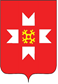 «УДМУРТ ЭЛЬКУНЫСЬ МОЖГА  ЁРОС МУНИЦИПАЛ ОКРУГ» МУНИЦИПАЛ КЫЛДЫТЭТЫСЬДЕПУТАТЪЕСЛЭН КЕНЕШСЫНаименование замещаемой муниципальной должностиУстановленныйдолжностной окладУстановленныйдолжностной окладДолжностной оклад, применяемый приопределении размера доплаты к пенсииДолжностной оклад, применяемый приопределении размера доплаты к пенсииНаименование замещаемой муниципальной должностиЗа периодРазмер(рублейв месяц)Коэффициентповышениядолжностныхокладов,коэффициентпри неполномслужебном днеРазмер (рублей в месяц)с___по____с___по____Администрациямуниципального образования«Муниципальный округ Можгинский район Удмуртской Республики»(Администрация Можгинского района)«Удмурт ЭлькунысьМожга  ёрос муниципал округ»муниципал кылдытэтлэнАдминистрациез(Можга ёрослэн Администрациез)РАСПОРЯЖЕНИЕРАСПОРЯЖЕНИЕРАСПОРЯЖЕНИЕСтатья, частьДействующая редакцияПредлагаемая  редакция Преамбула решенияВ соответствии с  Законом Удмуртской Республики от 24 октября 2008 года № 43-РЗ «О гарантиях осуществления полномочий депутата представительного органа муниципального образования, члена выборного органа местного самоуправления, выборного должностного лица местного самоуправления в Удмуртской Республике», постановлением Правительства Удмуртской Республики от 20 февраля 2020 года № 40 «О внесении изменений в постановление Правительства Удмуртской Республики от 9 февраля 2015 года № 30 «Об утверждении Правил назначения, перерасчета размера и выплаты пенсии за выслугу лет государственным гражданским служащим Удмуртской Республики»  и руководствуясь Уставом муниципального образования «Муниципальный округ Можгинский район Удмуртской Республики»,В соответствии с  Законом Удмуртской Республики от 24 октября 2008 года № 43-РЗ «О гарантиях осуществления полномочий депутата и лица, замещающего муниципальную должность в Удмуртской Республике», постановлением Правительства Удмуртской Республики от 20 февраля 2020 года № 40 «О внесении изменений в постановление Правительства Удмуртской Республики от 9 февраля 2015 года № 30 «Об утверждении Правил назначения, перерасчета размера и выплаты пенсии за выслугу лет государственным гражданским служащим Удмуртской Республики»  и руководствуясь Уставом муниципального образования «Муниципальный округ Можгинский район Удмуртской Республики»,Часть 2 статьи 12) лицо, замещавшее муниципальную должность - граждане, осуществлявшие полномочия на постоянной основе члена выборного органа местного самоуправления (далее - член выборного органа) и выборного должностного лица местного самоуправления (далее - выборное должностное лицо)2) лицо, замещающее муниципальную должность - депутат, осуществляющий полномочия на постоянной основе, выборное должностное лицо, председатель контрольно-счетного отдела муниципального образования «Муниципальный округ Можгинский район Удмуртской Республики» (далее - лицо, замещающее муниципальную должность)Статья 24) При установлении ежемесячной доплаты к пенсии, предусмотренной частью 1 статьи 2 настоящего Положения, к периодам замещения должности лицом, замещающим муниципальную должность в муниципальном образовании, наделенном статусом муниципального округа, суммируются периоды замещения указанным лицом муниципальных должностей в муниципальном образовании, наделенном статусом муниципального района и (или) городского (сельского) поселения, ранее расположенном на территории муниципального округа.Часть 2 статьи 5      2. Размер ежемесячной доплаты не может быть менее 2678 рублей.2. Размер ежемесячной доплаты не может быть менее 2825 рублей.Часть 1 статьи 7Лицо, замещавшее муниципальную должность  в муниципальном образовании «Муниципальный округ Можгинский район Удмуртской Республики», подает в отдел организационно-кадровой и правовой работы Администрации муниципального образования «Муниципальный округ Можгинский район Удмуртской Республики» (далее - кадровая служба) письменное заявление на имя Главы муниципального образования «Муниципальный округ Можгинский район Удмуртской Республики» по форме, согласно приложению  1 к настоящему Положению, к которому прилагаются:Лицо, замещавшее муниципальную должность  в муниципальном образовании «Муниципальный округ Можгинский район Удмуртской Республики», подает в Управление документационного и правового обеспечения Администрации муниципального образования «Муниципальный округ Можгинский район Удмуртской Республики» (далее - кадровая служба) письменное заявление на имя Главы муниципального образования «Муниципальный округ Можгинский район Удмуртской Республики» по форме, согласно приложению  1 к настоящему Положению, к которому прилагаются:Часть 6 статьи 7        6. Ежемесячная доплата к пенсии перечисляется Управлением бухгалтерского учета и отчетности  Администрации муниципального образования «Муниципальный округ Можгинский район Удмуртской Республики» на лицевой счет получателя, открытый в любом банковском учреждении.        6. Ежемесячная доплата к пенсии перечисляется  Муниципальным казенным учреждением «Централизованная бухгалтерия по обслуживанию учреждений Можгинского района» на лицевой счет получателя, открытый в любом банковском учреждении.Статья 94. Лицо, замещавшее муниципальную должность в муниципальном образовании, наделенном статусом сельского поселения не менее 8 лет и получавшее денежное содержание за счет средств местного бюджета, имеет право на ежемесячную доплату к пенсии.           5. Ежемесячная доплата к пенсии лицу, указанному в пункте 4 настоящей статьи, устанавливается в размере не менее 55 процентов от 2,8 его должностного оклада с учетом районного коэффициента за вычетом страховой пенсии по старости (инвалидности), фиксированной выплаты к страховой пенсии и повышений фиксированной выплаты к страховой пенсии, установленных в соответствии с Федеральным законом "О страховых пенсиях", а также пенсии, назначенной в соответствии с частью 2 статьи 32 Закона Российской Федерации "О занятости населения в Российской Федерации". При этом за каждый полный год исполнения полномочий на постоянной основе свыше 8 лет ежемесячная доплата к пенсии увеличивается на 3 процента от 2,8 его должностного оклада с учетом районного коэффициента.         6. Размер ежемесячной доплаты к пенсии лица, указанного в пункте 4 настоящей статьи, не может превышать 75 процентов от 2,8 его должностного оклада с учетом районного коэффициента за вычетом страховой пенсии по старости (инвалидности), фиксированной выплаты к страховой пенсии и повышений фиксированной выплаты к страховой пенсии, установленных в соответствии с Федеральным законом "О страховых пенсиях", а также пенсии, назначенной в соответствии с частью 2 статьи 32 Закона Российской Федерации "О занятости населения в Российской Федерации".        7. При установлении ежемесячной доплаты к пенсии периоды замещения должности в муниципальном образовании, наделенном статусом городского (сельского) поселения, на территории Удмуртской Республики суммируются. С указанными периодами суммируются периоды замещения лицом, замещающим муниципальную должность, должностей, предусмотренных частью 1 статьи 2 и частью 1 статьи 9 настоящего Положения.